Resources for Talking to Kids About Coronavirus:Talking to Children About COVID-19https://www.fcps.edu/blog/talking-children-about-coronavirusPBS Kids: How to Talk to Your Kids About Coronavirushttps://www.pbs.org/parents/thrive/how-to-talk-to-your-kids-about-     coronavirus?fbclid=IwAR26F2Tmdj3pJN3iv6yAtRyTQoC-AH0P3H1D5QgEqQneurbBPnE_L6Omv30#.XmqzisKG7LA.facebookJust for Kids: A Comic Exploring the New Coronavirus from NPR https://m.youtube.com/watch?feature=youtu.be&v=x2EiBzCnn8UBrain Pop Video About the Coronavirushttps://www.brainpop.com/health/diseasesinjuriesandconditions/coronavirus/ASCA Coronavirus Resourceshttps://www.schoolcounselor.org/school-counselors/professional-development/learn-more/coronavirus-resourcesTalking to Children About COVID-19 (Coronavirus): A Parent Resourcehttps://www.nasponline.org/resources-and-publications/resources-and-podcasts/school-climate-safety-and-crisis/health-crisis-resources/talking-to-children-about-covid-19-(coronavirus)-a-parent-resource?fbclid=IwAR2qPcQ9tTi8fF3Ci81foJsGwstAEjhbPt5LLkUCn77w_2rzqWceI_OdFpMHow to Talk to Kids About the Coronavirushttps://m.youtube.com/watch?v=WhVad8ToCiU&feature=youtu.beResources to Help You Talk to Your Kids About COVID-19https://blackwellcounselors.weebly.com/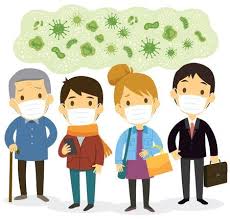 The Yucky Bug by Julia Cookhttps://www.youtube.com/watch?v=ZD9KNhmOCV4